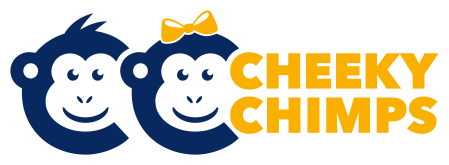 Fees Policy – After School CareCheeky Chimps Pre-School operates a high quality After School service which is good value for money, in a safe and stimulating environment.BillsEach September we will ask you to give us details of the childcare (i.e. breakfast club and/or After School) your child requires at Cheeky Chimps. We will assume this will remain the same all year, unless we are told otherwise via email. You will be invoiced in advance for the forthcoming month’s fees and we ask you to pay within two weeks of receiving the bill.Please book your child in for the required time and you will be charged accordingly.  Should you need care for longer, we will ask you to just write down the collection times on the sign out sheet, adjustments to the bill will be added at the end of the month for the next month’s bill. It will be possible to book adhoc sessions, subject to availability, throughout the year.  These sessions will be added to the following month’s bill.We accept payments via BACS, details of which can be found on your bills. Any problems concerning payment of your bill please arrange to talk to the Manager telephone 01458 210000.  All matters are kept confidential.If your child misses a day due to illness or a trip that session must be paid for as Cheeky Chimps is keeping his/her place open.Cost per Sessions3 – 4pm £4 (charged for full hour even if picked up earlier than 4pm)4pm – 6pm collection charged in half an hour increments at £4 per hourWe are registered with Tax Free Childcare (Our preferred option), SODEXO, Edenred, Computershare Vouchers, Fidelity and Care 4 for parents whom are able to use these schemes CancellationsIf you give 1 week’s notice of a cancellation, we will credit your account. No refunds will be given in cash form and there will be no refund given if the notice period is shorter.No refund will be given if you choose to pick your child up earlier than the time you have booked them in for.In case of continuing illness, please consult the manager as soon as possible, he/she will consult the Committee on your behalf and the credit will be at the discretion of the committee.Fees may only be outstanding for two weeks. If payment is not made within this time, a reminder by email will be sent and fees expected within the week. Failing this a late payment fee of £25 will be added to your bill. Any bills not paid within two months will be taken to the Committee where a decision will be made as to the next course of action.  Please be aware this could result in your child no longer being able to attend the setting until full payment has been received.Parents/carers are encouraged to speak to the manager at the earliest opportunity if they have any query about the fees, policy, or if, for any reason, they are likely to have difficulty in making a payment on time.  For your child to keep her/his place at the setting fees must be paid.Unfortunately no refunds or credits will be able to be given due to adverse weather, should Cheeky Chimps need to close. Late collection of children If a parent/carer collects their child after 6pm a fee of £5 is charged the and then £5 per 15 minutes there after. Also see late collection of child policy. This policy was adopted at a committee meeting of Cheeky Chimps pre-school on (date) 5th July 2018 and will be reviewed annually.Signed on behalf of Cheeky Chimps Adele Pole Evans